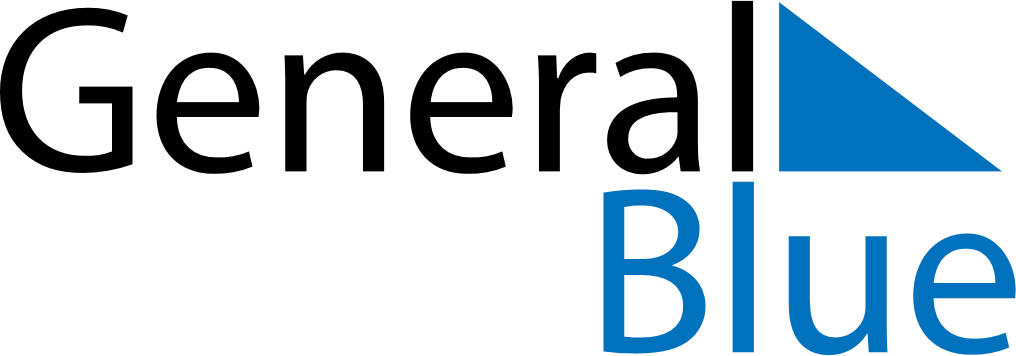 Quarter 2 of 2020Dominican RepublicQuarter 2 of 2020Dominican RepublicQuarter 2 of 2020Dominican RepublicQuarter 2 of 2020Dominican RepublicQuarter 2 of 2020Dominican RepublicQuarter 2 of 2020Dominican RepublicApril 2020April 2020April 2020April 2020April 2020April 2020April 2020April 2020MondayTuesdayTuesdayWednesdayThursdayFridaySaturdaySunday1234567789101112131414151617181920212122232425262728282930May 2020May 2020May 2020May 2020May 2020May 2020May 2020May 2020MondayTuesdayTuesdayWednesdayThursdayFridaySaturdaySunday123455678910111212131415161718191920212223242526262728293031June 2020June 2020June 2020June 2020June 2020June 2020June 2020June 2020MondayTuesdayTuesdayWednesdayThursdayFridaySaturdaySunday12234567899101112131415161617181920212223232425262728293030Apr 10: Good FridayMay 4: Labour DayJun 11: Corpus Christi